St. Stephen High School 2023 / 2024 - Course Requests (For all graduates from 2026 and after.)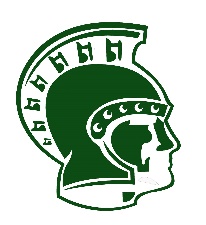      Student’s Name:  ____________________, _____________________ 	Teacher:  _______________	Period: __________	Phone #: __________  						(Last name)			(First name)			Please select TEN courses of your first choice with an “X” in the box beside requested course. Be sure to select TWO alternate courses that you can indicate with an “A” in the box beside the course. You should have a total of 12 courses selected when finished.Students should seek advice from the Guidance Department with regard to course prerequisites and entrance requirements for specific post-secondary programs.Courses offered ONLY online are marked with an asterisk *.Languages & LiteraciesGraduation Requirements: 24 Language and Literacies credit-hoursSuccessful completion of the English Language Proficiency Assessment (ELPA).Required Course(s): English Language Arts Foundations 10 AND Extended 10 is required for ALL students. English Language Arts Foundations 11 OR Extended 11 is required for ALL students. English Language Arts 12 is required for ALL students.PIF 10 is required for non-immersion students.  FILA 10 is required for immersion students.Technique de Communication 110 is required for all GRADE 10 Immersion students.French Immersion Note: Students that acquire 40 credit-hours in French Immersion courses will receive a French Concentration on their transcript.Students wishing to take fewer FI courses may do so and will still be eligible to take the OPI as long as they have taken FILA 11 and FILA 12. The OPI assesses their French language proficiency. HumanitiesGraduation Requirements: 8 Humanities credit-hoursRequired Course(s): Civics 10 plus 4 credit-hours from one of the designated history courses.MathematicsGraduation Requirements: 12 Mathematics credit-hoursRequired Course(s): GMF 10 plus 8 credit-hours from elective courses.Note: NRF 10 is a prerequisite for Foundation of Mathematics 110, Chemistry 112 or Physics 112.Foundations of Mathematics 110 is a pre-requisite for Foundations of Mathematics 120 and for all Calculus pathway courses.ScienceGraduation Requirements: 8 Science credit-hoursRequired Course(s): Any 8 credit-hours from the list below.Note: Science for Sustainable Societies 10 and NRF 10 are a prerequisite for Chemistry 112 or Physics 112.Chemistry 112 is a prerequisite for Chemistry 122 and Physics 112 is a prerequisite for Physics 122.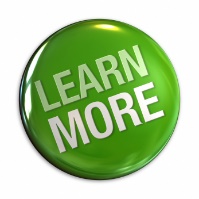 Creative ArtsWellness & Physical EducationCareer-ConnectedPersonal Interest Courses:Personal Interest Courses (1 and 2) offer two elective opportunities for students to pursue individual interests or passions, with a teacher providing supervision and/or oversight.  These classes may be offered as scheduled high school courses with a cohort of students, or students may apply to complete the course individually. Personal interest courses can are only permitted upon approval.  Important Notes:As of 2026, graduates must:have met learning requirements prescribed in Grade 9 curriculumhave completed compulsory credit-hours in grades 10 through 12have accumulated 100 credit hours to apply for graduation.have developed a documented career-life plan.Students can begin to accumulate credit hours in courses once they have met the learning requirements prescribed for the Grade 9 curriculum in the corresponding subject area or equivalent. Students will be eligible to graduate when the graduation requirements are met.  Parent/Guardian Signature______________________________________Languages and LiteraciesLanguages and LiteracieschRequired CoursesRequired CoursesRequired CoursesEnglish Language Arts Foundations 104English Language Arts Extended 104PIF 10 (Non-immersion students)4FILA 10 (Immersion)                                Circle one of:  EARLY/ LATE4English Language Arts Foundations 11 Circle one of: 113 / 112 / 1114English Language Arts Extended 11 Circle one of: 113 / 112 / 1114English Language Arts 12 Circle 123 / 122 / 1214Elective CoursesElective CoursesElective CoursesWriting 110 *4Writing 110 FI (Immersion) *4Journalism 124Media Studies 124FILA 11 (Immersion)                                           Circle one of:  EARLY/ LATE4FILA 12 (Immersion)                                          Circle one of: EARLY/ LATE4Technique de Communication 110 (Immersion)4Technique de Communication 120 (Immersion)4PIF 110 (Non-immersion students) *4PIF 120 (Non-immersion students) *4Spanish 110 *4Intro Mi’kmaq 110 *4Intermediate Mi’kmaq 110 *4Intro Wolastoqey 110 *4Intermediate Wolastoqey 110 *4HumanitiesHumanitieschRequired CoursesRequired CoursesRequired CoursesCivics 104Civics 10 FI (Immersion)4Choose at least ONE of the following designated history courses.Choose at least ONE of the following designated history courses.Choose at least ONE of the following designated history courses.Modern History 11Circle one of: 113 / 1124Modern History 11 FI (Immersion)4Ancient and Medieval History 114Canadian History 124Indigenous Studies 1204World Issues 1204Elective Humanity CoursesElective Humanity CoursesElective Humanity CoursesCanadian Geography 120 *4Law 120 4Political Science 1204Sociology 1204MathematicsMathematicschRequired CoursesRequired CoursesRequired CoursesGMF 10 ~ Geometry, Measurement & Finance 104Elective CoursesElective CoursesElective CoursesNRF 10 ~ Numbers, Relations & Functions 104Financial & Workplace Mathematics 1104Financial & Workplace Mathematics 1204NBCC Math 1208 Skilled Trades Math4Foundations of Mathematics 1104Pre-Calculus 1104Pre-Calculus A 1204Pre-Calculus B 1204Calculus 1204Foundations of Mathematics 1204ScienceSciencechScience for Sustainable Societies 104Environmental Geography 1104Human Physiology 1104Intro to Environmental Science 1204Intro to Environmental Science 120 FI (Immersion) *4Marine Sciences 1204Biology 1124Biology 1224Chemistry 1124Chemistry 1224Physics 1124Physics 1224 Creative Arts Creative ArtschMusic 1104Music 1204Visual Arts 1104Visual Arts 1204Creative Arts 110 *4Graphic Art and Design 1104Dramatic Arts 1104Dramatic Arts 1204Media Studies 1204Wood Craft 1104Metal Arts 1104Baking and Pastry 1104Digital Productions 120 *4Wellness and Physical EducationWellness and Physical EducationchSport and Recreation Leadership 1204Physical Education 104Physical Education 10 FI (Immersion)4Wellness thru Physical Education 1104Outdoor Education 1104Health Care 110 *4Human Services 1104Yoga 1104Psychology 1104Psychology 1204AP Psychology                                 (upon approval every other year)4Individual Family Dynamics 1204Nutrition for Healthy Living 120 *4Career-ConnectedCareer-ConnectedchDevelop and Lead 1104Career Pathway Design 104Career Pathway Design 10 FI (Immersion)4Goals, Growth and Grit 1204Co-op 1204-12Co-op 120 FI (Immersion) *4-12Computer Science 110 *4Computer Science 120 *4Digital Productions 120 *4Information Technology 120 *4Business Organization & Management 120 *4Early Childhood Services 1104Early Childhood Services 1204Entrepreneurship 1104Hospitality and Tourism 1104Hospitality and Tourism 110 FI (Immersion) *4Intro to Accounting 1204Internal Combustion Engines 1104Intro to Applied Tech 1104Metals Fabrication/Welding 110                  (pre-requisite for 120)4Metals Fabrication/Welding 1204Metals Processing 1104Metals Processing 120 (Advanced)4Culinary Technology 1104Framing and Sheathing 1104Mill and Cabinet Work 1204Residential Finish 1204Electives upon approvalElectives upon approvalElectives upon approvalPersonal Interest 14Personal Interest 24